В нашем детском саду « Колосок» прошел ежегодный конкурс чтецов. В этом году тема конкурса « Пермские писатели – детям».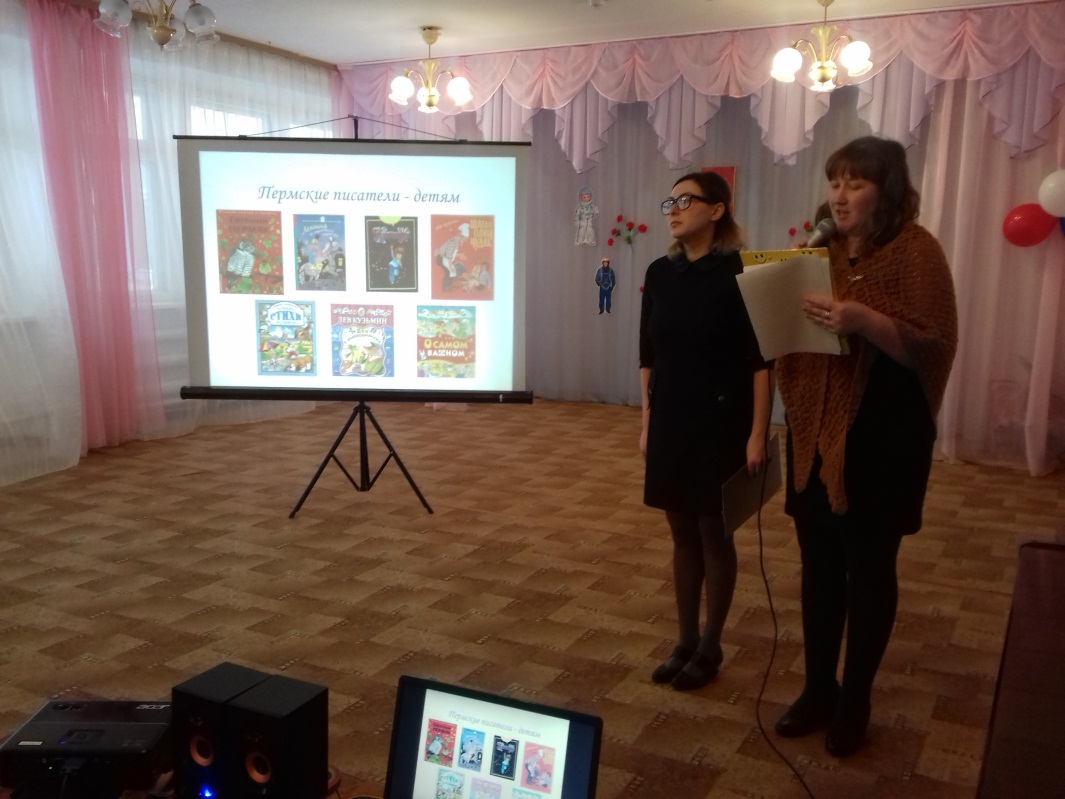 Цель конкурса: знакомство с творчеством пермских писателей.Впервые в конкурсе приняли участие дети раннего дошкольного возраста   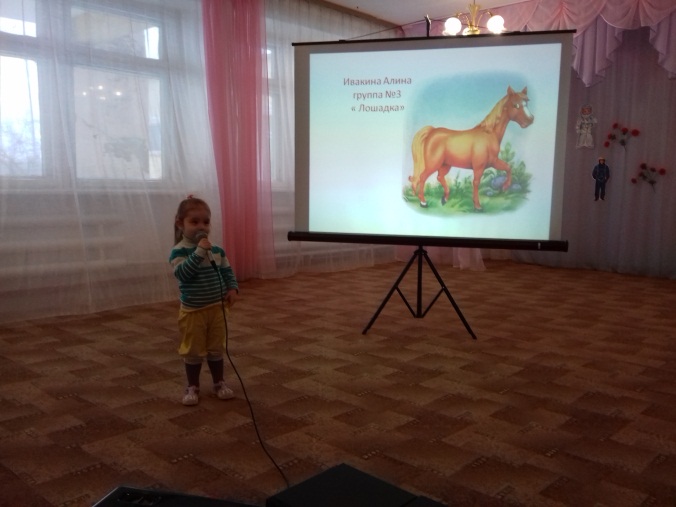 Конкурс проходил в два этапа: вторые младшие и средние группы                                                                                  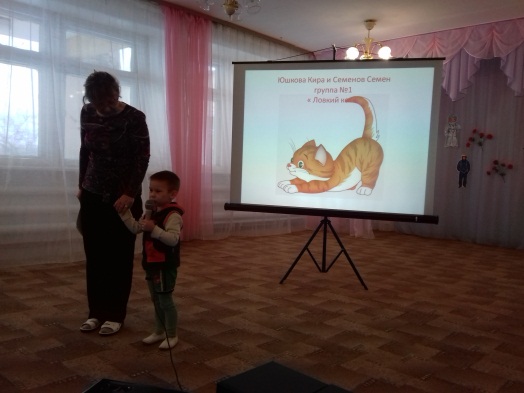 Дети выразительно читали стихи, эмоционально передавая свое настроение. Зрители в зале  с интересом наблюдали за происходящим на сцене. Нашему жюри было сложно оценивать конкурсантов, так как каждый с особым артистизмом и выразительностью декламировал стихи пермских поэтов.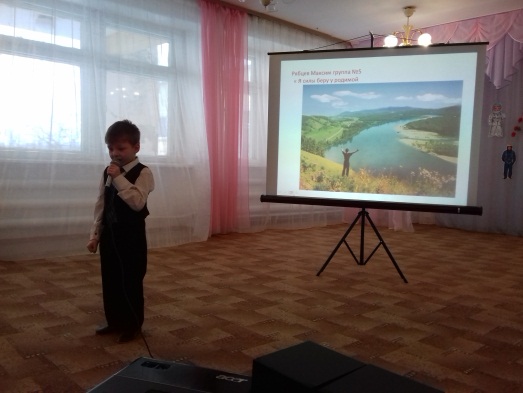 Второй этап выступали дети старших и подготовительных к школе групп.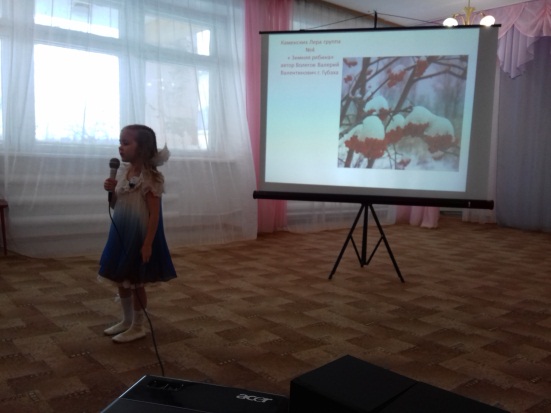 Юные чтецы показали высокий уровень мастерства и таланта. К некоторым стихам были приготовлены презентации и музыкальное сопровождение.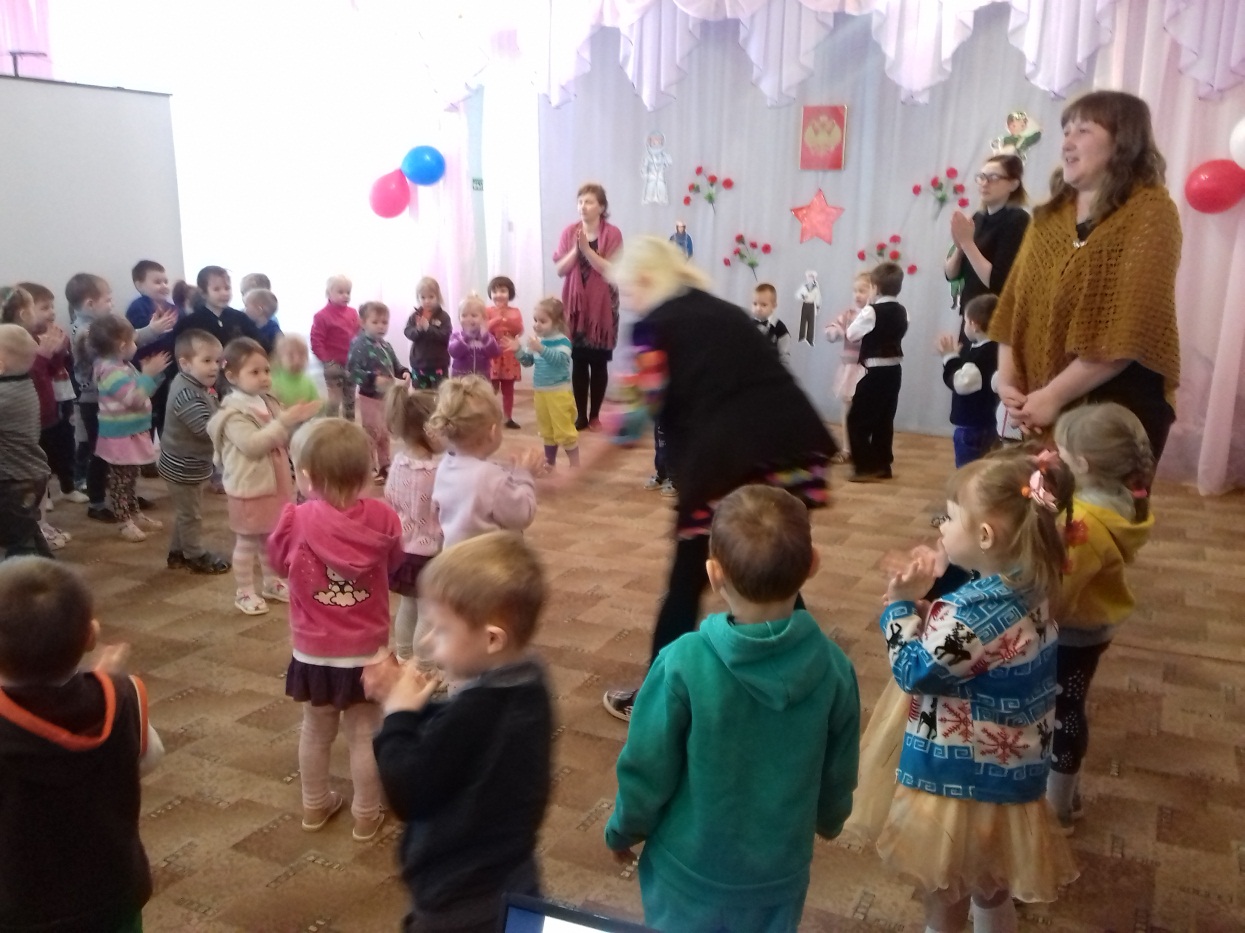 Все участники конкурса были награждены сертификатами и призами.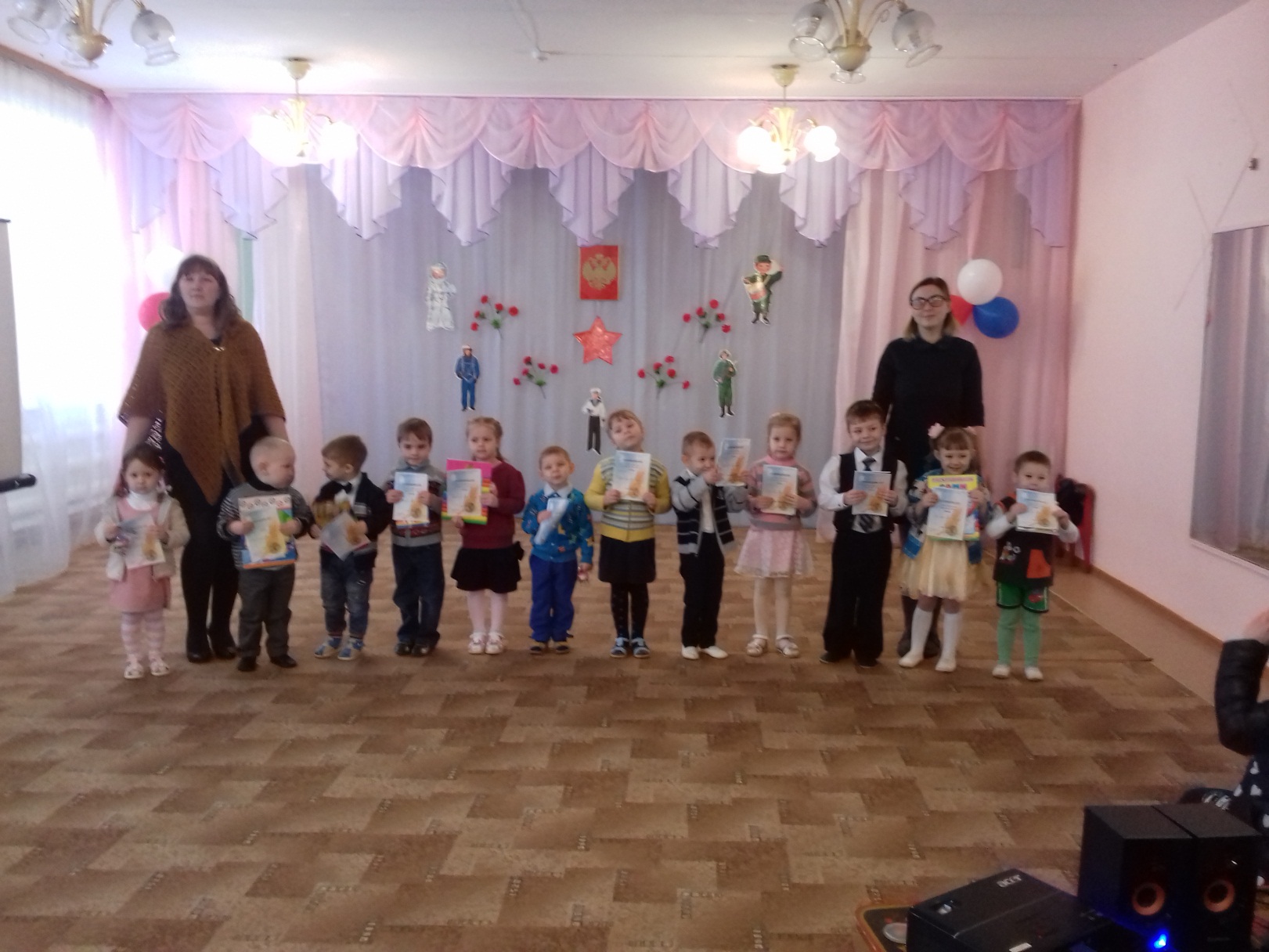 